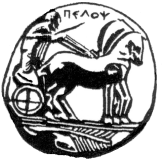 ΠΑΝΕΠΙΣΤΗΜΙΟ  ΠΕΛΟΠΟΝΝΗΣΟΥΣΧΟΛΗ ΚΑΛΩΝ ΤΕΧΝΩΝΤΜΗΜΑ ΘΕΑΤΡΙΚΩΝ ΣΠΟΥΔΩΝΒασιλέως Κωνσταντίνου 21 & Τερζάκη211 00   ΝΑΥΠΛΙΟΤηλ.:27520 96127, 129fax: 27520 96128Ιστοσελίδα: http://ts.uop.gr/e-mail: ts-secretary@uop.gr             tmima_theatrikon_spoudon@uop.grΠΡΟΓΡΑΜΜΑ ΜΕΤΑΠΤΥΧΙΑΚΩΝ ΣΠΟΥΔΩΝ«Δραματική Τέχνη και Παραστατικές Τέχνες στην Εκπαίδευση και Δια Βίου Μάθηση – MA in Drama and Performing Arts in Education and Lifelong Learning» (ΠΜΣ – ΔΡΑ.ΤΕ.Π.Τ.Ε.)Δελτίο τύπουΘεατροπαιδαγωγικό πρόγραμμα:  «Τσαφ… τσ…..ουουουουουουφ- Το τρένο της ζωής»Το μεταπτυχιακό πρόγραμμα «Η Δραματική Τέχνη στην Εκπαίδευση και οι Παραστατικές Τέχνες στη δια βίου μάθηση» του τμήματος των Θεατρικών Σπουδών του Ναυπλίου πραγματοποιεί μια ακόμα θεατροπαιδαγωγική δράση. Τίτλος του προγράμματος είναι «Τσαφ… τσ…..ουουουουουουφ- Το τρένο της ζωής»και θα πραγματοποιηθεί στις Αγροτικές Φυλακές του Ναυπλίουτην Κυριακή 20 Μαρτίου 2016 και ώρα 2:30 μ.μ.Στο πρόγραμμα συμμετέχουν 20 κρατούμενοι των φυλακών που προσφέρθηκαν οικειοθελώς.Στόχος του προγράμματος είναι οι συμμετέχοντες να γυρίσουν πίσω στο χρόνο, να ξαναθυμηθούν τα παιδικά τους χρόνια και τις στιγμές που τους κάνουν να ξανανιώσουν παιδιά. Μια εκδρομή, το χάδι της μάνας, το αγαπημένο τους παιχνίδι, η πρώτη μέρα στο σχολείο, ένα ηλιοβασίλεμα μπορεί να γίνουν η αφορμή για να επικοινωνήσουμε, να θυμηθούμε ότι είμαστε ακόμη παιδιά, να συναισθανθούμε και να αναπολήσουμε όσα αποτελούν την προσωπική μας αφετηρία. Το τρένο της ζωής έχει πολλά βαγόνια και εμείς θα τα γεμίσουμε με χρώματα, εικόνες και προσωπικές σκέψεις! Το εργαστήρι εντάσσεται στο πλαίσιο των εκδηλώσεων που γίνονται για το 1ο Πανελλήνιο Συμπόσιο Συγγραφέων Αργολίδας και καταλήγει σε μια δράση δημιουργικής γραφής.Την ομάδα εμψυχώνουν οι φοιτήτριες: Βασιλική Λεγκριανού και Δήμητρα Ποταμιάνου.Η Κοσμήτορας της Σχολής Καλών Τεχνών&Πρόεδρος του Τμήματος Θεατρικών ΣπουδώντουΠανεπιστημίου ΠελοποννήσουΚαθηγήτρια Άλκηστις Κοντογιάννη